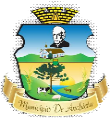 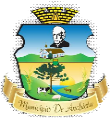 Nome do proprietário:________________________________________________Fone:__________________________Endereço da Obra:__________________________________________________ Lote: _________Quadra:__________Loteamento/Vila ou Bairro:	Inscrição Imobiliária:	 Assinale com um X a opção desejada:	 Construção Nova	 Residência	 Indústria	 Alvenaria        Concreto  Reforma            	 Edifício Comercial/Residencial	 Comércio	 Madeira          Outra Ampliação	 Edifício de Apartamentos	 Institucional	 Mista  Regularização	 Passeio/Calçada                         Outros	                    MetálicaDestino da Construção (uso da edificação): 	Documentos apresentados:Matrícula atualizada			 	 Sim           NãoDocumento de autorização ou contrato		 Sim           Não Negativa de débitos				 Sim           NãoDeclaração de conformidades			 Sim           NãoCroqui de localização do lote e/ou obra		 Sim           NãoProjeto arquitetônico				 Sim           NãoProjeto hidrossanitário			 Sim           NãoProjeto elétrico				 Sim           NãoProjeto estrutural				 Sim           NãoProjeto do passeio público			 Sim           NãoPreventivo contra incêndio			 Sim           NãoMemorial descritivo e/ou de cálculos		 Sim           NãoTopografia e/ou sondagens			 Sim           NãoLicenciamentos / anuências ou outros		 Sim           NãoDo requerimento:Assinale com um X a opção desejada: Aprovação dos projetos,  Alvará de construção nova,  Alvará de ampliação, Alvará de reforma,  Alvará de demolição,  Alvará de regularização,  Outros serviços ou análises específicas solicitadas. Dos critérios:Para apresentação dos projetos e afins, segue critérios das Leis do Município de Anchieta / SC, Lei do Plano Diretor nº 026/2010 e complementações nº 040/2012, nº 054/2016, nº 076/2019, nº 094/2020, nº 106/2022 e 107/2022, Lei do Código de Edificações nº 025/2010, Decretos Municipais, Normativas da ABNT, Legislações Estaduais e Federais equivalentes a matéria. Dos recuos, da ocupação e aproveitamento do solo, da permeabilidade, dos índices, das aberturas, dos avanços, apresentar a aplicação em anexo aos projetos ou memorias, de acordo com os critérios estabelecidos por Zoneamento.Dos responsáveis técnicos:Preencher com as informações abaixo:Nome / telefone / E-mail / Especialidade / Atribuição / Entidade e número do registro profissional.Data:       /	 /	Assinatura do requerente: Por ser verdade, assino e declaro estar apresentando todos os documentos mencionados neste.